ASE 2022  Friday, June 10, 2022From POCUS (Point of Care Ultrasound)/CCE (Critical Care Echo) SIG (Specialty Interest Group) to CCE Council: A Transformative Intersocietal CollaborationThis Session discussed the following topics:History of the POCUS/CCE Specialty Interest Group – Arthur Labovitz, MD, FASE“Everyone should be able to do an echo where and when it is needed” with the proper training!Growth of POCUS Echoes are exponential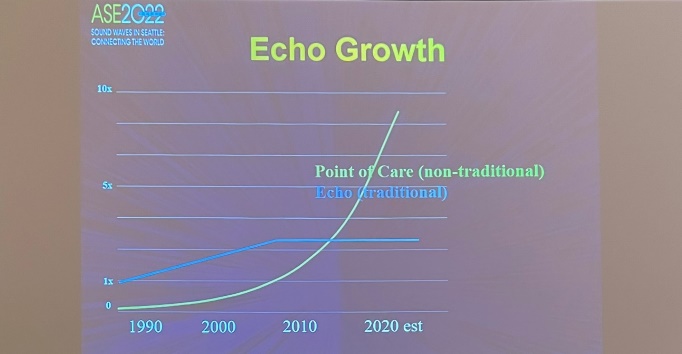 ASE and American College of Emergency Physicians produced a Consensus StatementCertification Exam is formulated and first given in 2018 – to date over 1000 have taken and passed the Exam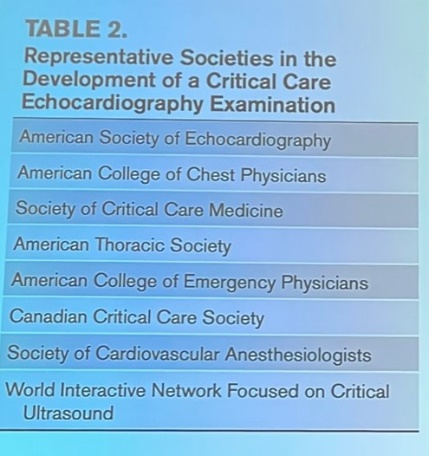 The Value of Intersocietal Collaboration Through POCUS and CCE – Nova Panebianco, MD, MPHPOCUSalliance.comInstitutional collaboration prepared site for Covid response in novel ways, ie. Minimal patient contact, limited PPE, etc.https://www.onlinejase.com/article/S0894-7317(20)30774-4/pdf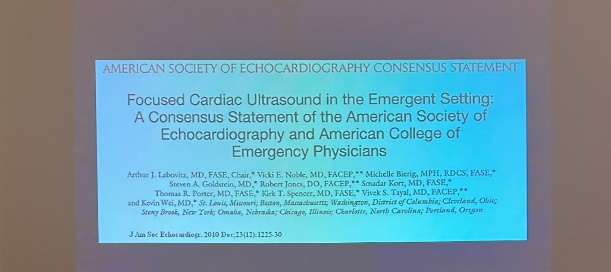 CCE uses such as lung ultrasound can offer Cardiologists additional information, especially in heart failure patientsUnderstanding Non-Cardiology POCUS/CCE Practitioners – Smadar Kort, MD, FACC, FASEEmergency MedicineCritical CareAnesthesiologyMSK & ProceduresPrimary Care & Specialty PracticesVision for CCE Council Guidelines – Paul H. Mayo, MDCreation of Guidelines defines roles of Non-Cardiology UsesCCE requires expert acquisition skills, unlike for Echo CardiologistsThe Future of POCUS and CCE in the Clinical Practice – Sharon Mulvagh, MD, FRCPC, FASE, FACC, FAHAUse of POCUS in resource-limited areas throughout the worldContinued collaboration and expansion